				บันทึกข้อความ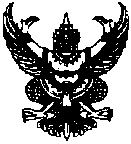 ส่วนราชการ สำนักงานเขตบางขุนเทียน (ฝ่ายการคลัง โทร.0 2416 7639 หรือโทร.5831 โทรสาร 0 2415 3284)        .ที่ กท 6208/					    วันที่		9 เมษายน 2567     	      	            .เรื่อง  รายงานผลการใช้จ่ายงบประมาณ รอบ 6 เดือน (1 ตุลาคม 2566 – 31 มีนาคม 2567)				.เรียน  ผู้อำนวยการเขตบางขุนเทียนสำนักงานเขตบางขุนเทียน ได้จัดทำแผนการปฏิบัติงานและการใช้จ่ายงบประมาณรายจ่ายประจำปีงบประมาณ พ.ศ. 2567 ตามแบบ สงม 1 เพื่อประกอบการขออนุมัติเงินจัดสรรประจำงวดที่ 1-3 ภายในปีงบประมาณ พ.ศ. 2567 โดยมีรายละเอียดงบประมาณ ประเภทงบรายจ่ายบุคลากร ลักษณะค่าตอบแทนใช้สอยและวัสดุ งบดำเนินงาน งบเงินอุดหนุน งบรายจ่ายอื่น งบประมาณตามแผนยุทธศาสตร์ รายละเอียดตามแผนการปฏิบัติงานฯ ที่แนบ เนื่องจากการประเมินคุณธรรมและความโปร่งใสในการดำเนินงานของหน่วยงานภาครัฐ (Integrity and Transparency Assessment: ITA ประจำปีงบประมาณ พ.ศ. 2567 ตัวชี้วัดย่อยที่ 9.3 การบริหาร        เงินงบประมาณ ข้อ O13 กำหนดให้มีการรายงานผลการใช้จ่ายงบประมาณ รอบ 6 เดือนแรกของปีงบประมาณ พ.ศ. 2567 ต่อผู้อำนวยการเขต ฝ่ายการคลัง จึงขอสรุปรายงานผลการดำเนินงานการเบิกจ่ายงบประมาณรายจ่ายประจำปีงบประมาณ พ.ศ. 2567 รอบ 6 เดือน ระหว่างวันที่ 1 ตุลาคม 2566 – 31 มีนาคม 2567 ทุกประเภทงบรายจ่าย ตามรายละเอียด ดังนี้เปรียบเทียบผลการใช้จ่ายงบประมาณตามแผนการใช้จ่ายงบประมาณสำนักงานเขตบางขุนเทียน ได้พิจารณาเปรียบเทียบผลการใช้จ่ายงบประมาณตามแผนการใช้จ่ายงบประมาณประจำปีงบประมาณ พ.ศ. 2567 พบว่าได้วางแผนการปฏิบัติงานและการใช้จ่ายงบประมาณ ประเภทงบรายจ่ายบุคลากร ลักษณะค่าตอบแทนใช้สอยและวัสดุ งบดำเนินงาน งบเงินอุดหนุน งบรายจ่ายอื่น และงบประมาณ/ตามแผนยุทธศาสตร์…-2-ตามแผนยุทธศาสตร์  เป็นเงิน 241,723,700.- บาท ณ วันที่ 31 มีนาคม 2567 เบิกจ่ายได้ 74,185,036.94 บาท คิดเป็นร้อยละ 30.69 เนื่องจากมีบางรายการที่ก่อหนี้ผูกพันทั้งสัญญา แต่แบ่งเบิกจ่ายเป็นรายเดือน เช่น ค่าจ้างเหมาทำความสะอาดอาคาร จ้างเหมายามดูแลทรัพย์สินและรักษาความปลอดภัย จ้างเหมาบริการรายบุคคล เป็นต้น เปรียบเทียบผลการใช้จ่ายงบประมาณตามแผนการใช้จ่ายงบประมาณปัญหาอุปสรรคในการดำเนินงานผู้ปฏิบัติงานด้านพัสดุขาดความรู้ความเข้าใจ ในขั้นตอนการจัดซื้อจัดจ้าง รายละเอียดที่มี        การเปลี่ยนแปลง ตามหนังสือสั่งการต่าง ๆ ที่มีค่อนข้างมาก รวมถึงการใช้งานระบบจัดซื้อจัดจ้างภาครัฐด้วยระบบอิเล็กทรอนิกส์ และระบบอื่น ๆ ที่เกี่ยวข้องจึงเรียนมาเพื่อโปรดทราบ						    (นางเรณู เทศงามถ้วน)					    นักวิชาการเงินและบัญชีชำนาญการพิเศษ                                                     หัวหน้าฝ่ายการคลัง สำนักงานเขตบางขุนเทียน		          	ทราบ                       (นางภัสรา  นทีทอง)                   ผู้อำนวยการเขตบางขุนเทียนประเภทงบรายจ่ายหลังประมาณหลังปรับโอนเบิกจ่ายคงเหลือคิดเป็นร้อยละการเบิกจ่ายงบบุคลากร237,908,900.00127,189,363.03110,719,536.9753.46งบดำเนินงาน155,856,100.0044,755,688.77111,100,411.2328.72งบลงทุน187,841,450.008,719,116.00179,122,334.004.64งบเงินอุดหนุน73,013,500.0022,238,865.0050,774,635.0030.46งบรายจ่ายอื่น36,765,990.004,812,145.4031,953,844.6013.09รวม691,385,940.00207,715,178.20483,670,761.8030.04งบประมาณตามแผนเบิกจ่าย(1 ต.ค.66-31 มี.ค. 67)คงเหลือคิดเป็นร้อยละการเบิกจ่าย241,723,700.0074,185,036.44167,538,663.5630.69